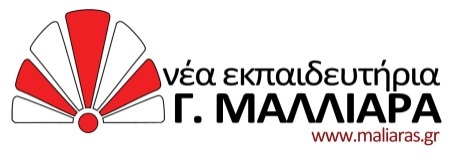 Σχ. χρονιά 2020 – 21 Ε΄ Δημοτικού ΒΙΒΛΙΑΕλληνικών:Όλα τα βιβλία και τα αντίστοιχα Τετράδια Εργασιών του Οργανισμού - ΙΤΥΕ ΔΙΟΦΑΝΤΟΣ (ΕΚΤΟΣ των βιβλίων ΜΟΥΣΙΚΗΣ, ΑΓΓΛΙΚΩΝ, ΘΕΑΤΡΙΚΗΣ ΑΓΩΓΗΣ και των αντίστοιχων Τετραδίων Εργασιών).Αγγλικών:Incredible 5 team - 2 (Express Publishing)Student's book Workbook & GrammarΓαλλικών:1. Ulysse à Paris 1 (pack élève)      ISBN: 9786185258344    (εκδ. Le Livre Ouvert)2. Ulysse à Paris 1 (Mon cahier de devoirs)     ISBN: 9786185258436    (εκδ. Le Livre Ouvert)Γερμανικών:ΕΚΔΟΣΕΙΣ ΚLETT1. Die Deutschprofis A1.1Kurs- und Übungsbuch mit Audios und Clips online (ISBN: 978-3-12-676476-6)2. Die Deutschprofis A1 (θα μείνει το ίδιο και στην Στ΄ τάξη)Griechisches Begleitheft mit Audios-Online (ISBN: 978-960-582-042-8)Σημείωση:Παρακαλούμε καλύψτε τα βιβλία με διαφανές αυτοκόλλητο και κολλήστε ετικέτες συμπληρωμένες με τα στοιχεία του παιδιού.ΤΕΤΡΑΔΙΑ ΚΑΙ ΛΟΙΠΑ ΥΛΙΚΑ8	τετράδια 50φυλλα (1 Ορθογραφίας, 1 Γραμματικής, 1 Παραγωγής Λόγου κόκκινο, 1 Μαθηματικών, 1 Ελέγχου γνώσεων κίτρινο, 1 Πρόχειρο, 1 Γαλλικών / Γερμανικών, 1 Αγγλικών)1	τετράδιο 20φυλλο Επικοινωνίας Σχολείου – Γονέων3 	χαρτόνια κανσόν 50Χ70 εκ. διαφορετικών χρωμάτων1 	μπλοκ μεταλιζέ A42 	ρολά γκοφρέ (διαφορετικά χρώματα)1	κόλλα ρευστή1	κόλλα stick2	πακέτα 50φυλλα κλικ Α4 με μεγάλο περιθώριο (για Αγγλικά - Έκθεσης)1	πακέτο 50φυλλα κλικ μικρό μέγεθος Α5 (για Γαλλικά / Γερμανικά)1	πλαστικό ντοσιέ με 2 κρίκους μικρό μέγεθος Α5 (για Γαλλικά / Γερμανικά)1 	πλαστικό ντοσιέ Α4 με 2 κρίκους (για Αγγλικά)8	φάκελοι πλαστικοί διαφανείς με κούμπωμα για φύλλα Α4 (για διάφορες χρήσης, για Πληροφορική και για Γαλλικά / Γερμανικά)1	πακέτο με 5 έγχρωμα χάρτινα διαχωριστικά θεμάτων (για Αγγλικά)Γεωμετρικά όργανα (γνώμονας, μοιρογνωμόνιο)Ρολό αυτοκόλλητη μεμβράνη (για ντύσιμο βιβλίων)Ετικέτες για βιβλίαΑισθητικής Αγωγής:2	μπλοκ ακουαρέλας Νο.3 (ΟΧΙ Νο.2 ή Νο.4) (στο πίσω μέρος του μπλοκ να αναγράφεται το ονοματεπώνυμο, η τάξη και το τμήμα)1	πακέτο λευκός πηλός (που στεγνώνει στον αέρα)1	χαρτόνι κανσόν χρωματιστό 50Χ70 εκ.1	ανεξίτηλος μαύρος μαρκαδόρος με λεπτή μύτη1	κουτί  24 τμχ. χρωματιστοί μαρκαδόροι χονδροί1 	πλαστικό δοχείο για ξέβγαλμα πινέλων τέμπερας 1 	μπουκάλι τέμπερα χρώμα μπλεΕγχειρίδιο Μουσικής (θα παραδοθεί στα παιδιά από το Σχολείο, μετά την έναρξη των μαθημάτων)Φλογέρα Soprano, μάρκας HOHNER, ξύλινη με πλαστικό επιστόμιο και γερμανικούς δακτυλισμούς (η ίδια που χρησιμοποιήθηκε στην Δ΄ Δημοτικού)Φόρμα γυμναστικής και λευκό T-shirt των Νέων Εκπαιδευτηρίων(για το μάθημα της γυμναστικής και τις άλλες εκδηλώσεις του Σχολείου)Μπλούζα (polo-shirt) της στολής των Νέων Εκπαιδευτηρίων(για αγόρια και κορίτσια - συνδυάζεται με ένα οποιοδήποτε μπλου-τζιν παντελόνι)Η στολή χρησιμοποιείται στις γιορτές, εθνικές επετείους, συναυλίες και άλλες εκδηλώσεις, καθώς και στις επισκέψεις των παιδιών εκτός Σχολείου (μουσεία, θέατρα, εκπαιδευτικούς χώρους, Μέγαρο Μουσικής, κ.λ.π.).Φόρμα και polo-shirt τα προμηθεύεστε από το Πρατήριο του Σχολείου(Ερεχθείου 1).Προαιρετικά διατίθενται καλοκαιρινή βερμούδα, καθώς και άλλα είδη.